З метою формування плану роботи Хмельницького обласного інституту післядипломної педагогічної освіти, для надання методичної допомоги освітянській громаді Хмельницької області формується база мультимедійного обладнання в межах області. Для цього просимо заповнити електронну анкету щодо наявності сучасного мультимедійного та цифрового обладнання за посиланням - https://goo.gl/forms/xquZLjCm1dXKBYpx2.Методичні служби просимо оперативно поширити дану електронну анкету серед навчальних закладів ваших громад. 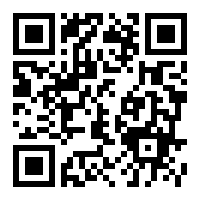 Для зручності розміщуємо QR-код анкети: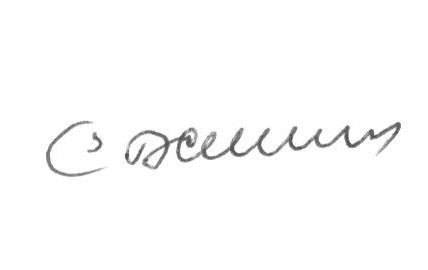 Ректор					                  Берека В.Є.Вик. Дрижал ОлександрТел. (093)-88-77-00-823.11.2018 р.  №  _1018__Завідувачам РМК/ММК/ОТГ, методичним службам